MANNSCHAFTSSPIELBERICHT                 StadtklasseBSG: 					Wertungsdurchgang:					Datum:	Bemerkung:	     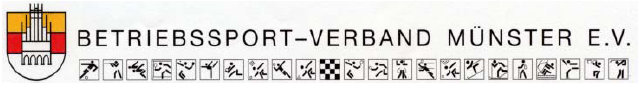 Ergebnisse geprüft:__________________________    Unterschrift StaffelleitungBahnSummeAnzahl SpieleSchnittNachname, VornameGegnerHandicapHandicapErgebnis MannschaftErgebnis MannschaftErgebnis GegnerErgebnis GegnerPunkte MannschaftPunkte MannschaftErgebnisbestätigung GegnerErgebnisbestätigung Gegner